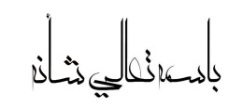 كاربرگ معرفي‌نامة رسمي شركت براي متقاضيان استفاده از تسهيلات نظام‌وظيفة تخصصي(اين كاربرگ در سربرگ شركت تكميل شود و تصویر آن صرفا از طریق سامانه soraya.bmn.ir ارسال شود)از: شركت ................به: مرکز شرکت‌ها و موسسات دانش‌بنیانباسلام و احترام، به‌استحضار مي‌رساند شركت ................... به شناسة ملّي حقوقي .............. داراي «اظهارنامة مالياتي» بوده و كالاها و خدمات خود را براساس اطلاعات اظهار‌نامة مالياتي به فروش رسانده است.بدینوسیله، جناب‌ آقاي ...................... با شمارة ملّي ............... متولد ............... براي استفاده از تسهيلات نظام‌وظيفة تخصصي (از سهمية اين شركت) معرفي مي‌شود. ضمناً گواهي مي‌شود نامبرده براساس فهرست بيمة شركت به مدت ............... ماه به‌طور «تمام وقت» در اين شركت فعاليت داشته است و شرح فعاليت‌هاي نامبرده مطابق كاربرگ «ارائة سوابق فعاليت‌هاي فرد متقاضي استفاده از تسهيلات نظام‌وظيفة تخصصي بنياد ملّي نخبگان» (پيوست) است.يادآور مي‌شود صحت اطلاعات اين شركت كه از سوي نامبرده در سامانة اطلاعاتي بنياد ملّي نخبگان (Soraya.bmn.ir) بارگذاري مي‌شود، مورد تأييد است.بااحترامنام مديرعامل................امضا..................مهرشركت ...............کاربرگارائةفعاليت‌هاي فرد متقاضي (اين كاربرگ در سربرگ شركت تكميل شود و تصویر آن صرفا از طریق سامانه soraya.bmn.ir ارسال شود)گواهي مي‌شودمسؤوليت جناب آقاي ............. دانش‌آموختة دورة ................. رشته تحصيلي .................. در شركت ...............  از تاريخ ............ تا ................ به شرح زير بوده است:نقش فعلي فرد متقاضي در شرکت: (فقط یک مورد را با علامت مشخص نمایید)⎕کارشناس: (ايشان يکي از كاركنان عادي فعال در طرح‌هاي پژوهشي يا طرح‌هاي توسعه توليد شرکت است)⎕کارشناس‌ارشد: (ايشان يکي از كاركنان کليدي فعال در طرح‌هاي پژوهشي ياطرح‌هاي توسعه توليد شرکت است)	⎕مدير بخش: (ايشان مديريت .......... نفررا در واحد/ طرح پژوهشي/ طرح‌هاي توسعة توليد بر عهده دارد)	⎕مدير ارشد (مديرعامل يا عضو هيئت مديرة شرکت)تعداد کل افراد در شرکت: ....   نفرسابقه فعاليت‌هاي فرد متقاضي در شرکت:دربارة تناسب رشتة تحصيلي فرد متقاضي و سابقه فعاليت در شرکت توضيح دهيد.....ساير توضيحات ضروري درباره نقش فرد متقاضي در شرکت ارايه شود......با احترامنام مديرعامل................امضا ........................مهرشركت ...................رديفعنوان طرح پژوهشي/ طرح توسعه محصول شرکتمدت فعاليت (سال)شرح فعاليت انجام شده و نقش فرد در اجراي طرح12...3